ALLEGATO N 1Al Dirigente scolastico del CPIA 2 di VareseIl/La sottoscritto/a _____________________________________________________________ Nato/a ________________________________ Prov. ________ Il _______________________ Residente/domiciliato a __________________________________ CAP ___________________ Indirizzo _____________________________________________________________________ Telefono/cellulare ______________________________ e-mail __________________________ Docente di ___________________________     □ a tempo indeterminato □ a tempo indeterminatoPresso la scuola ________________________________________________________________ CHIEDE DI ADERIRE AL PERCORSO DI EDUCAZIONE FINANZIARIA organizzato da codesto CPIA.Luogo e data ________ Il/La sottoscritto/aInformativa privacy Il/La sottoscritto/a nel trasmettere i propri dati al CPIA 2 di Varese, acconsente al loro trattamento da parte dell'Istituzione scolastica medesima. Acconsente che i seguenti dati: Nome, Cognome, indirizzo e-mail siano forniti a Tuttoscuola per l’attivazione dell’account di accesso ai webinar. Il/La sottoscritto/a dichiara inoltre, all'atto del conferimento dei dati, di essere informato/a su quanto previsto dal nuovo regolamento privacy.Varese, ________ 	Il/La sottoscritto/a __________________ cpiavarese@libero.it                                          Allegare copia del documento d'identità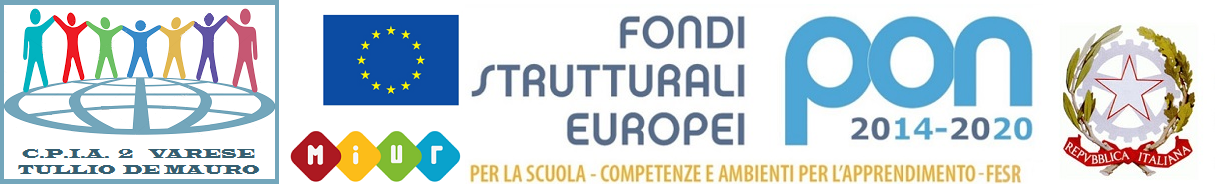 C.P.I.A. 2  VARESE “Tullio De Mauro” Centro Provinciale per l'Istruzione degli AdultiVia Brunico, 29  -   21100 Varese (Va)    -     Tel 0332 335493   -     Fax 0332 330373segreteria@cpiavarese.gov.it       cpiavarese@libero.it      vamm326005@istruzione.it      vamm326005@pec.istruzione.it        C.F. 95081700122        C.M. VAMM326005         www.cpiavarese.gov.it      